Checkliste: ElektronenübertragungsreaktionBsp.: 	Ein Eisennagel überzieht sich nach 	Eintauchen in eine -Ionen 	enthaltende Lösung mit einer Schicht 	aus KupferBsp.: 	Thermit-Reaktion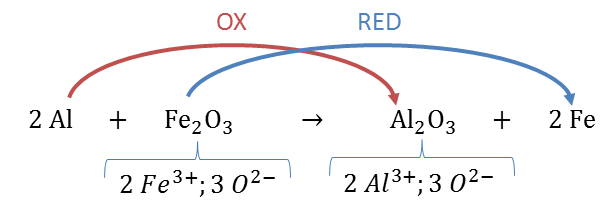 Die Redox-Reihe der MetalleBestreben der Metallatome, Elektronen abzugeben nimmt zuBestreben der Metall-Ionen, Elektronen aufzunehmen nimmt zuElektrolyseBsp.: 	Elektrolyse von Zinkiodid 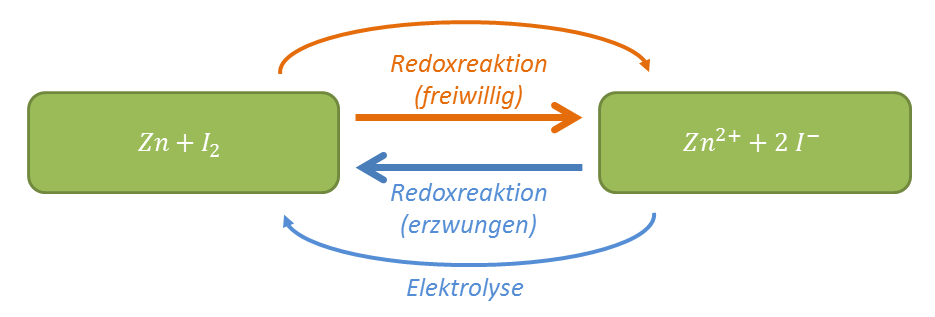 Checkliste: ElektronenübertragungsreaktionBsp.: 	Ein Eisennagel überzieht sich nach 	Eintauchen in eine -Ionen 	enthaltende Lösung mit einer Schicht 	aus KupferBsp.: 	Thermit-ReaktionDie Redox-Reihe der MetalleBestreben der Metallatome, Elektronen abzugeben nimmt zuBestreben der Metall-Ionen, Elektronen aufzunehmen nimmt zuElektrolyseBsp.: 	Elektrolyse von Zinkiodid Checkliste: ElektronenübertragungsreaktionBsp.: 	Ein Eisennagel überzieht sich nach 	Eintauchen in eine -Ionen 	enthaltende Lösung mit einer Schicht 	aus KupferBsp.: 	Thermit-ReaktionDie Redox-Reihe der MetalleBestreben der Metallatome, Elektronen abzugeben nimmt zuBestreben der Metall-Ionen, Elektronen aufzunehmen nimmt zuElektrolyseBsp.: 	Elektrolyse von Zinkiodid Checkliste: ElektronenübertragungsreaktionBsp.: 	Ein Eisennagel überzieht sich nach 	Eintauchen in eine -Ionen 	enthaltende Lösung mit einer Schicht 	aus KupferBsp.: 	Thermit-ReaktionDie Redox-Reihe der MetalleBestreben der Metallatome, Elektronen abzugeben nimmt zuBestreben der Metall-Ionen, Elektronen aufzunehmen nimmt zuElektrolyseBsp.: 	Elektrolyse von Zinkiodid Checkliste: ElektronenübertragungsreaktionBsp.: 	Ein Eisennagel überzieht sich nach 	Eintauchen in eine -Ionen 	enthaltende Lösung mit einer Schicht 	aus KupferBsp.: 	Thermit-ReaktionDie Redox-Reihe der MetalleBestreben der Metallatome, Elektronen abzugeben nimmt zuBestreben der Metall-Ionen, Elektronen aufzunehmen nimmt zuElektrolyseBsp.: 	Elektrolyse von Zinkiodid Checkliste: ElektronenübertragungsreaktionBsp.: 	Ein Eisennagel überzieht sich nach 	Eintauchen in eine -Ionen 	enthaltende Lösung mit einer Schicht 	aus KupferBsp.: 	Thermit-ReaktionDie Redox-Reihe der MetalleBestreben der Metallatome, Elektronen abzugeben nimmt zuBestreben der Metall-Ionen, Elektronen aufzunehmen nimmt zuElektrolyseBsp.: 	Elektrolyse von Zinkiodid Checkliste: ElektronenübertragungsreaktionBsp.: 	Ein Eisennagel überzieht sich nach 	Eintauchen in eine -Ionen 	enthaltende Lösung mit einer Schicht 	aus KupferBsp.: 	Thermit-ReaktionDie Redox-Reihe der MetalleBestreben der Metallatome, Elektronen abzugeben nimmt zuBestreben der Metall-Ionen, Elektronen aufzunehmen nimmt zuElektrolyseBsp.: 	Elektrolyse von Zinkiodid Checkliste: ElektronenübertragungsreaktionBsp.: 	Ein Eisennagel überzieht sich nach 	Eintauchen in eine -Ionen 	enthaltende Lösung mit einer Schicht 	aus KupferBsp.: 	Thermit-ReaktionDie Redox-Reihe der MetalleBestreben der Metallatome, Elektronen abzugeben nimmt zuBestreben der Metall-Ionen, Elektronen aufzunehmen nimmt zuElektrolyseBsp.: 	Elektrolyse von Zinkiodid Checkliste: ElektronenübertragungsreaktionBsp.: 	Ein Eisennagel überzieht sich nach 	Eintauchen in eine -Ionen 	enthaltende Lösung mit einer Schicht 	aus KupferBsp.: 	Thermit-ReaktionDie Redox-Reihe der MetalleBestreben der Metallatome, Elektronen abzugeben nimmt zuBestreben der Metall-Ionen, Elektronen aufzunehmen nimmt zuElektrolyseBsp.: 	Elektrolyse von Zinkiodid Checkliste: ElektronenübertragungsreaktionBsp.: 	Ein Eisennagel überzieht sich nach 	Eintauchen in eine -Ionen 	enthaltende Lösung mit einer Schicht 	aus KupferBsp.: 	Thermit-ReaktionDie Redox-Reihe der MetalleBestreben der Metallatome, Elektronen abzugeben nimmt zuBestreben der Metall-Ionen, Elektronen aufzunehmen nimmt zuElektrolyseBsp.: 	Elektrolyse von Zinkiodid Checkliste: ElektronenübertragungsreaktionBsp.: 	Ein Eisennagel überzieht sich nach 	Eintauchen in eine -Ionen 	enthaltende Lösung mit einer Schicht 	aus KupferBsp.: 	Thermit-ReaktionDie Redox-Reihe der MetalleBestreben der Metallatome, Elektronen abzugeben nimmt zuBestreben der Metall-Ionen, Elektronen aufzunehmen nimmt zuElektrolyseBsp.: 	Elektrolyse von Zinkiodid Checkliste: ElektronenübertragungsreaktionBsp.: 	Ein Eisennagel überzieht sich nach 	Eintauchen in eine -Ionen 	enthaltende Lösung mit einer Schicht 	aus KupferBsp.: 	Thermit-ReaktionDie Redox-Reihe der MetalleBestreben der Metallatome, Elektronen abzugeben nimmt zuBestreben der Metall-Ionen, Elektronen aufzunehmen nimmt zuElektrolyseBsp.: 	Elektrolyse von Zinkiodid 